Nama : _____________________________________		Kelas : _________________SEKOLAH KEBANGSAAN BAGAN AJAM13000 BUTTERWORTHPULAU PINANGPEPERIKSAAN AKHIR TAHUN2016 ( PENTAKSIRAN BERASASKAN SEKOLAH )PENDIDIKAN ISLAMTAHUN 1MASA : 1 JAMJANGAN BUKA KERTAS SOALAN INI SEHINGGA DIBERITAHUARAHAN Kertas soalan ini mengandungi ____ halaman bercetak.Jawab semua soalan dalam setiap bahagian.Baca arahan sebelum menjawab soalan.      Disediakan oleh:		                     Disemak oleh:		                  Disahkan oleh:_______________________	                ______________________	     _____________(Pn. Nor Azlina bt. Asmonik)	                  (Pn. Hasyimah bt. Abbas)	     	        (GB / PK)Guru Pendidikan Islam		   Ketua Panitia Pendidikan Islam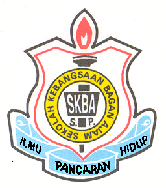 